Общая информацияНеделя статистики проводится кафедрой «Статистика» и Ситуационным центром Российского экономического университета им. Г.В. Плеханова (при участии Федеральной службы государственной статистики и Российской ассоциации статистиков).В рамках Недели статистики пройдет основной (очный) тур Международной студенческой олимпиады по статистике, организованной Федеральной службой государственной статистики совместно с Российским экономическим университетом им. Г.В. Плеханова. 21 мая 2018 годаНаучно-методический кафедральный семинар«ИНФОРМАЦИОННО-АНАЛИТИЧЕСКОЕ ОБЕСПЕЧЕНИЕ СТАТИСТИЧЕСКОГО ОБРАЗОВАНИЯ В УСЛОВИЯХ ЦИФРОВИЗАЦИИ»Цель семинара - обсуждение ключевых вопросов развития статистического образования, его целевых установок и содержания, методов и технологий информационно-аналитического и методического обеспечения процесса обучения, особенностей и проблем подготовки кадров для цифровой экономики, формирование знаний участников семинара о современных тенденциях и возможностях образования в условиях цифровизации. Состав участников – преподаватели профильных кафедр.  Вопросы семинара: Основные тенденции трансформации учебно-методического обеспечения образовательного процесса с учетом современных аспектов цифровизации.Направления развития и интеграция статистических дисциплин в процесс подготовки бакалавров и магистров по различным образовательным программам.Методические особенности и направления развития образовательной и научной деятельности аспирантов в условиях цифровых возможностей обучения.Начало работы семинара – 21 мая 2018 года в 10:00.  22 мая 2018 годаМастер-класс «ОСНОВНЫЕ ТЕНДЕНЦИИ 2018 ГОДАВ СФЕРЕ БИЗНЕС-АНАЛИТИКИ»Цель мастер-класса - ретрансляции знаний для повышения мотивации к изучению современных инструментов бизнес-аналитики.Состав участников – студенты, магистранты, аспиранты, профессорско-преподавательский состав и все желающие.Вопросы мастер-класса: Персональная аналитика, совместный анализ.Расширенная интеграция данных и консолидация.Выведение аналитики данных на новый уровень.Начало работы мастер-класса – 22 мая 2018 года в 10:00.  23 мая 2018 годаII Международная научно-практическая конференция «СТАТИСТИЧЕСКИЕ ИССЛЕДОВАНИЯ СОЦИАЛЬНО-ЭКОНОМИЧЕСКОГО РАЗВИТИЯ РОССИИ И ПЕРСПЕКТИВЫ УСТОЙЧИВОГО РОСТА»Цель конференции - структурировать информационное пространство по целям устойчивого роста и на этой основе дать оценку состояния и перспектив социально-экономического развития Российской Федерации. Состав участников – представители профессионального сообщества: теоретики, методологи, практики, в том числе молодые ученые (аспиранты), преподаватели и студенты, представители научно-исследовательских организаций и исследовательских компаний; пользователи статистической информации: представители государственных органов, политических партий, масс-медиа, общественных организаций, коммерческих компаний. Направления работы конференции: Возможности официальной статистики в оценке эффективности стратегий социально-экономического развития.17 целей устойчивого развития: реалии и современные тенденции как стартовые позиции в движении к 2030 г.Мировые тренды экономического развития и их возможные социальные последствия.Статистика и цифровая экономика: реалии и перспективы развития.Моделирование и прогнозирование социально-экономических процессов.Статистический анализ социально-экономического развития национальной и региональной экономики.Новая технологическая революция: вызовы и возможности для России.Демографические вызовы в условиях цифровой экономики.Продовольственная безопасность и устойчивое развитие сельского хозяйства: тенденции, проблемы, перспективы.Рабочие языки – русский и английский.  Начало работы конференции – 23 мая 2018 года в 10:00.  Материалы на участие в конференции и текст тезисов направлять Сибирской Елене Викторовне на адрес Sibirskaya.EV@rea.ru до 20 апреля 2018 года по следующей форме (в одном файле, название файла – ФИО_2018_НС_РЭУ).ЗАЯВКАна участие во II Международной научно-практической конференции «Статистические исследования социально-экономического развития России и перспективы устойчивого роста»ФИО (полностью)Место работы Должность, уч. степень, уч. звание Направление работы конференции ТемаФорма участия (очное с докладом, очное участие без доклада, заочное) Контактная информация (телефон, e-mail) При получении материалов Оргкомитет в течение 3 рабочих дней проверяет их на оригинальность и соответствие требованиям и на адрес автора направляет письмо с подтверждением получения материалов. Участникам, не получившим подтверждение, просьба продублировать материалы, либо связаться с Оргкомитетом. Все полученные материалы подвергаются рецензированию с целью их включения в материалы конференции.24 мая 2018 годаСтуденческая конференция «ПРИКЛАДНЫЕ СТАТИСТИЧЕСКИЕ ИССЛЕДОВАНИЯ РАЗВИТИЯ МИРОВОЙ И РЕГИОНАЛЬНОЙ ЭКОНОМИКИ»Цель студенческой конференции - представление результатов прикладных статистических исследований развития мировой и региональной экономики, выявление проблем и формулировка конкретных рекомендаций по решению приоритетных задач роста эффективности инновационной экономики. Состав участников – студенты, участвующие в Международной студенческой олимпиаде по статистике. Вопросы студенческой конференции:Актуальные проблемы статистического анализа социально-экономического развития региона как объекта статистического исследования. Статистические исследования дифференциации социально-экономического развития регионов России.Статистические исследования основных результатов развития мировой и региональной экономики.Использование данных официальной статистики и выборочных исследований для формирования интегральной оценки социально-экономического развития региона.Статистика экономического развития: новое в мировой и отечественной практике.Проблемы и перспективы развития инновационного развития регионов в условиях глобализации.Перспективная оценка основных параметров развития мировой и региональной экономики.Начало работы конференции – 24 мая 2018 года в 10:00. 25 мая 2018 годаКруглый стол «СТАТИСТИЧЕСКОЕ ОБРАЗОВАНИЕ КАК ПАРАДИГМА РАЗВИТИЯ ЦИФРОВОЙ ЭКОНОМИКИ: ВЫЗОВЫ, ПРОБЛЕМЫ, РЕШЕНИЯ»(при участии Федеральной службы государственной статистики и Российской ассоциации статистиков)Цель круглого стола – выявление проблем и выработка рекомендаций по развитию статистического образования в условиях цифровой экономики. Состав участников – ведущие российские и зарубежные специалисты в области образования и статистики, представители профильных министерств и ведомств, представители бизнес-структур и общественных организаций. Вопросы круглого стола:Статистическая грамотность как инструмент подготовки специалистов в пространстве нового поколения «Индустрия 4.0». Стратегическое позиционирование статистики в развивающемся цифровом пространстве. Трансформация статистического образования в условиях цифровой экономики.Проблемы подготовки и повышения квалификации статистических кадров для цифровой экономики.Оценка потребности в специалистах-статистиках в условиях цифровой экономики.Интеграция российских статистиков в мировое научное и профессиональное сообщество.Просим направлять заявки на участие в заседании круглого стола и текст тезисов Маховой Ольге Анатольевне на адрес Makhova.OA@rea.ru до 20 апреля 2018 года по следующей форме. ЗАЯВКАна участие в заседании круглого стола«Статистическое образование как парадигма развития цифровой экономики: вызовы, проблемы, решения».ФИО (полностью)Место работы Должность, уч. степень, уч. звание Тема Форма участия (очное с докладом, очное участие без доклада, заочное) Контактная информация (телефон, e-mail) Участие в мероприятиях Недели статистики и публикация материалов бесплатные. Вниманию иногородних участников: транспортные расходы и расходы по проживанию в г. Москве несет направляющая сторона или сам участник. Программа Недели статистики и другая оперативная информация публикуются на сайте кафедры статистики Российского университета имени Г.В. Плеханова по адресу: http://www.rea.ru/ru/org/cathedries/Kafedra-otraslevojj-ibiznes-statistiki/Pages/subordinateunits.aspx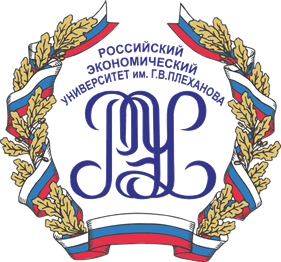 Информационное письмоНЕДЕЛЯ СТАТИСТИКИ РОССИЙСКОГО ЭКОНОМИЧЕСКОГО УНИВЕРСИТЕТА ИМЕНИ Г.В. ПЛЕХАНОВА21-25 мая 2018 г.Дата9.00-10.00Мероприятие в рамках Недели статистики21 маяРегистрацияНаучно-методический кафедральный семинар «Информационно-аналитическое обеспечение статистического образования в условиях цифровизации»22 маяРегистрацияМастер-класс «Основные тенденции 2018 года в сфере бизнес-аналитики»23 маяРегистрацияII Международная научно-практическая конференция «Статистические исследования социально-экономического развития России и перспективы устойчивого роста»24 маяРегистрацияСтуденческая конференция: «Прикладные статистические исследования развития мировой и региональной экономики»25 маяРегистрацияКруглый стол: «Статистическое образование как парадигма развития цифровой экономики: вызовы, проблемы, решения»Место проведенияРоссийский экономический университет им. Г.В Плеханова, г. Москва, Стремянный пер., 36Контактная информацияТелефон для справок: +7 (499) 237-93-49 Электронная почта: Oveshnikova.LV@rea.ruКонтактная информацияТелефон для справок: +7 (499) 237-93-49 Электронная почта: Sibirskaya.EV@rea.ruТребования к оформлениюПравила оформления материалов:Размер бумаги - А4, ориентация документа – книжная.  Выравнивание - по ширине.Поля: верхнее, левое, правое, нижнее - 2 см. УДКЧерез 1 интервал указать: инициалы и фамилии авторов, курсив, полужирным шрифтом; следующая строка - название организации, город, страна. Заголовок: заглавные буквы, полужирный шрифт Times New Roman, 12 pt.  Далее с отступом - Аннотация (до 100 слов) и ключевые слова (до 5 слов).Текст: Шрифт основного текста: Times New Roman, 12 pt. Выравнивание - по ширине. Отступ первой строки – 1,25 см. Объем текста – до 4 страниц через 1 интервал. Иллюстрации: встроенные сгруппированные графические объекты.Список использованных источников (не менее 5 источников).Контактная информацияТелефон для справок: +7 (499) 237-93-49 Электронная почта: Sibirskaya.EV@rea.ruКонтактная информацияТелефон для справок: +7 (499) 237-93-49 Электронная почта:  Makhova.OA@rea.ruТребования к оформлениюПравила оформления материалов:Размер бумаги - А4, ориентация документа – книжная.  Выравнивание - по ширине.Поля: верхнее, левое, правое, нижнее - 2 см. УДКЧерез 1 интервал указать: инициалы и фамилии авторов, курсив, полужирным шрифтом; следующая строка - название организации, город, страна. Заголовок: заглавные буквы, полужирный шрифт Times New Roman, 12 pt.  Далее с отступом - Аннотация (до 100 слов) и ключевые слова (до 5 слов).Текст: Шрифт основного текста: Times New Roman, 12 pt. Выравнивание - по ширине. Отступ первой строки – 1,25 см. Объем текста – до 4 страниц через 1 интервал. Иллюстрации: встроенные сгруппированные графические объекты.Список использованных источников (не менее 5 источников).